Муниципальное дошкольное общеобразовательное учреждение г.Рыбинскадетский сад №10Методическое руководствопо использованию инклюзивного stem-модуля«Чудеса на магнитной доске»Автор: Некрасова Ольга Николаевна,педагог-психологдетского сада №10г.Рыбинск, 2022 г.СодержаниеСтр.Пояснительная записка …………………………………………………………………….....    1Основная часть ………………………………………………….………………………….…    1Заключение ……………………………………………………….…………………………..     3Методическое обеспечение …………………………………………….……………………     3Учебно-методическое обеспечение …………………………………….…………………...     5Пояснительная записка          Ограниченность существующих форм обучения и воспитания, которые обеспечивали бы реализацию потребностей и возможностей детей с нарушениями развития, многочисленные проблемы их адаптации и интеграции в социокультурное пространство позволяют сделать вывод о несовершенстве социальной и образовательной политики в отношении дошкольников с ограниченными возможностями здоровья (ОВЗ). Доминирующей является ориентация на образование детей с отклоняющимся развитием в специализированных учебных заведениях.          Бытующая до настоящего времени знаниевая парадигма как преимущественная репродукция академических знаний, должна быть переориентирована на системную компетентностную, - где социальная, в том числе, образовательная адаптация, а более широко - социальная и культурная интеграция таких лиц в общество займет приоритетное место. В этом заключается смысл и основная цель инклюзивного образования, которые должны стать определенным шагом к изменению всей образовательной системы [ 22 ].          Мы акцентируем внимание на идее социального экспериментирования как диверсифицированном («запасном», нетипичным для данного учреждения и системы образования в целом) подходе к организации образовательного пространства детей с ОВЗ. Нам видится полезным введение оригинального игрового модуля «Чудеса на магнитной доске». Стационарность, вертикально расположенная игровая поверхность и вариативность использования трехмерного настенного модуля позволяет оптимизировать психолого-педагогические условия развития детей с различными физическими и интеллектуальными особенностями, отклоняющимися от средненормативных. Структура модуля, обеспечивающего целостность восприятия, учитывает динамизм дошкольников с дефицитарным развитием (нарушением зрения) и потребность в сочетании наглядно-действенных и наглядно-образных мыслительных действий дошкольников при недостаточном развитии. Принимая настрой современных детей на обучение через деятельность и на более глубокое восприятие не самой информации, а пути, ведущем к ней, мы вместе идем к абстрактному мышлению от наглядных образов. Мы опираемся на понимание детского экспериментирования как  поиска, в котором возникают и развиваются новые мотивы личности, личности, умеющей адаптироваться к многообразию мира, взаимодействовать с другими, личности толерантной и коммуникабельной, самостоятельно мыслящей и способной к состраданию и сопереживанию.Основная часть          Проект формирования социокультурной компетенции на этапе дошкольного детства в условиях инклюзии имеет целью трансформирование психолого-педагогических условий в образовательном пространстве детского сада в процессе развития социальной компетенции у детей дошкольного возраста 6 – 7 лет с различными физическими и интеллектуальными особенностями.          К 6 годам у ребенка впервые появляются представление о себе как о члене общества, осознание своей индивидуальной значимости, собственных индивидуальных качеств и переживаний. Ребенок в состоянии воспринимать новые правила и требования, может учитывать другие точки зрения и понимает относительность оценок. У ребенка появляется познавательный интерес к миру, поэтому его надо ставить в позицию исследователя. Ребенок должен сам анализировать, сопоставлять и делать выводы [ 12 ].          Нами разработан и предложен к использованию инклюзивный stem-модуль «Чудеса на магнитной доске», который способствует реализации требований Федерального образовательного стандарта дошкольного образования по формированию интегративных качеств личности дошкольников с различными физическими и интеллектуальными особенностями. Применение модуля по представленному в методическом руководстве алгоритму позволяет: - развивать мотивацию выполняемой деятельности; - развивать самоиндивидуализацию (поиск индивидуального стиля взаимодействия с окружающими в деятельности на основе рефлексии и поддерживающего взаимодействия со стороны педагога); - развивать практические навыки партнерского взаимодействия дошкольников с различными физическими и интеллектуальными особенностями в деятельности; - содействовать сотрудничеству детей и взрослых.          Этапы реализации:Подготовительный (ознакомление с правилами и возможностями работы с игровым материалом, формирование умений оперировать игровым материалом).Исследовательский (проявление творческой самостоятельности и принятие индивидуальных особенностей участников).Практический (проявление и обогащение индивидуальных стратегий взаимодействия).Аналитический (создание условий для рефлексии).Ожидаемые результаты для субъектов образовательного процесса:Для детей – формирование умения проявлять индивидуальный стиль социального взаимодействия со сверстниками с различными физическими и интеллектуальными особенностями и взрослыми; облегчение социокультурной интеграции детей с ОВЗ.Для родителей (законных представителей) – повышение непосредственной вовлеченности в инклюзивную образовательную деятельность.Для педагогов – формирование инновационной культуры.Для образовательного учреждения – трансформирование предметно-пространственной среды, перепланирование методов оценки и проектирования образовательной деятельности.Для системы образования – разработка и применение средства реализации требований Федерального образовательного стандарта дошкольного образования по формированию интегративных качеств личности дошкольников с различными физическими и интеллектуальными особенностями.          Общие рекомендации к использованию инклюзивного stem-модуля «Чудеса на магнитной доске»: - формирование подгрупп дошкольников (3 – 6 человек в зависимости от степени ОВЗ); - выявление динамики развития социальной компетенции (анкета «Выявление уровня сформированности инициативности, самостоятельности, ответственности дошкольников» [ 12 ]; - соблюдение четких интервалов начала и окончания занятия (30 минут); - демонстрация педагогами партнерского (субъект-субъектного) взаимодействия.          Алгоритм построения организованной образовательной деятельности (ООД):Приветствие.Закрепление достижений предыдущих этапов.Формирование умений (информирование, отработка, использование в деятельности, обсуждение).Прощание.Тематическое планирование          Курс ООД состоит из 14 академических часов, реализуемых в течение одного учебного полугодия. При необходимости курс может быть повторен с исходным составом подгрупп, с иным составом подгрупп при сохранении некоторых участников, а также с новым подгрупповым составом. Таким образом поддерживается гибкость образовательной стратегии и оптимальность использования игрового модуля.Заключение          Поставив цель трансформирования психолого-педагогических условий в образовательном пространстве детского сада в процессе развития социальной компетенции у детей дошкольного возраста 6 – 7 лет с различными физическими и интеллектуальными особенностями, мы пополнили базу инклюзивного учебно-методического обеспечения stem-модулем «Чудеса на магнитной доске».          Развитие – это «спираль» с возвратами, падением темпов, падением результатов, трудновоспитуемостью и негативизмом, сопровождающими новообразования, а также преодоления, открытия и достижения. И в процессе социокультурной интеграции дошкольников с различными физическими и интеллектуальными особенностями дезадаптационные риски особенно велики. Полагаем, что stem-модуль «Чудеса на магнитной доске» может являться инклюзивной «точкой роста» для всех субъектов образовательного процесса в детском саду.Методическое обеспечениеПриказ Министерства образования и науки РФ от 17.10.2013 г. № 1155 «Об утверждении федерального государственного образовательного стандарта дошкольного образования».Алимова Ю.А. Сказочные метафоры в работе детского психолога. СПб.: Речь; М.: Сфера, 2012.Выготский Л.С. Воображение и творчество в детском возрасте / Л.С.Выготский. – СПб.: СОЮЗ, 1997.Зинкевич-Евстигнеева Т.Д. Практикум по креативной терапии. СПб.: Речь, 2001.Зинкевич-Евстигнеева Т.Д. Путь к волшебству. Теория и практика сказкотерапии. СПб.: Златоуст, 1998.Колганова В.С. Нейропсихологические занятия с детьми: В 2 ч. Ч. 1. М.: АЙРИС-пресс, 2015.Колганова В.С. Нейропсихологические занятия с детьми: В 2 ч. Ч. 2. М.: АЙРИС-пресс, 2015.Кряжева Н.Л. Развитие эмоционального мира детей. Ярославль, 1996.Малюкова И.Б. Абилитация детей с церебральными параличами: Массаж и самомассаж. Комплексные упражнения творческого характера: практическое пособие / И.Б.Малюкова. – М.: ГНОМ, 2018.Монина Г.Б. Технология формирования у детей 6 – 7 лет инициативности, самостоятельности, ответственности и парциальная программа «Лесенка РОСТА». – СПб.: ООО «ИЗДАТЕЛЬСТВО «ДЕТСТВО-ПРЕСС», 2017.Праведникова И.И. Нейропсихология. Игры и упражнения. АЙРИС-пресс, 2017.Семаго Н.Я., Чиркова О.Ю. Типология отклоняющегося развития: Недостаточное развитие / Под общ. ред. М.М.Семаго. – М.: Генезис, 2011.Семенович А.В. Нейропсихологическая диагностика и коррекция в детском возрасте. М.: ACADEMA, 2002.Шаповал И.А. Методы изучения и диагностики отклоняющегося
развития: Учебное пособие. – М.: ТЦ Сфера, 2005.Гатанов Ю. Курс развития творческого мышления. – СПб., 1999.Зинкевич-Евстигнеева Т., Кудзилов Д. Психологическая настольная игра «Властелин Чудес»: методические рекомендации. СПб., Речь, 2004.Малюкова И.Б. Нейродинамическая ритмопластика. Комплексные упражнения творческого характера: учебно-методическое пособие. Ярославль, 2014.Бондаревская Е. Е. Ценностные основания личностно-ориентированного воспитания // Педагогика. 1995. № 4.Веракса А.Н. Социальный аспект в развитии регуляторных функций в детском возрасте: обзор современных зарубежных исследований // Вестник Московского университета. Серия 14. Психология.- 2014.- №4.Пазухина И.А. Маленькие экспериментаторы в детском саду// Дошкольная педагогика. 2012. Декабрь.Уманская Н.В., Иванова А.И. Об инновациях ФГОС ДО// Управление ДОУ. 2014. № 7.Эльконин Б.Д. Знаковое опосредование, волшебная сказка и субъективность действий /Вестник МГУ, серия 14. Психология. 1993.Цыренов В.Ц. Социализация и инкультурализация детей с ограниченными возможностями здоровья в общеобразовательных организациях разных типов и видов: дис. канд. наук: 13.00.01 – Общая педагогика, история педагогики и образования. М., 2015.Жегульская Ю.С. Социальное проблемно-игровое экспериментирование в работе с детьми старшего дошкольного возраста по социально-коммуникативному развитию / Ю.С.Жегульская. – Текст: непосредственный // Молодой ученый. – 2015. - № 18 (98). – С.330-332. – URL: https://moluch.ru/archive/98/22043/ (дата обращения: 08.11.2020).Межрегиональная научно-практическая конференция «Региональная система дополнительного профессионального педагогического образования: ресурс развития кадрового потенциала». Малая конференция 6 «Обучение детей с ОВЗ в условиях инклюзии: очное и дистанционное». [Электронный ресурс] // Государственное автономное учреждение дополнительного профессионального образования Ярославской области Институт развития образования. – 2020. – URL: http://80letiro.tilda.ws/mal-konf6rec234309733   (дата обращения: 08.11.2020).STEM-технологии в дошкольном образовании – Уфимский международный салон образования. [Электронный ресурс] // LIVE Трансляции. - 2018. - URL: https://www.youtube.com/watch?v=ddK8jDTtTcw (дата обращения: 08.11.2020).Учебно-методическое обеспечениеСодержание организованной образовательной деятельности с детьми (конспекты).Материально-техническое обеспечение.Доска магнитно-маркерная 120х100 смМагниты крупные разноцветные – 6 штукМагниты мелкие одноцветные – 30 штукГоловоломка «Магнитный куб». ООО «БиЗи Тойс», Россия. - 6 штукДетали головоломки «Абрис» на магнитах. ООО «ОКСВА», Россия.  – 6 комплектовМиниатюры зданий деревянных на магнитах – 9 деталейМиниатюры транспортных средств деревянных на магнитах – 6 штукМиниатюры природных объектов деревянных на магнитах – 30 штукМиниатюры сказочных предметов – 6 штукДекоративные детали на магнитах – 10 штукИгра «Автомобильная пробка». ООО «Бэст Прайс», Россия.Сенсорная дорожкаТоннель детский Z-образныйНейропсихологическая дорожкаЗрительные дорожки, лазерная указкаИгра «Сложи узор». ООО «КОРВЕТ», Россия. - 6 комплектовИгра «Родная природа». Гиппенрейтер Ю.Б. ООО «Пресспак», Россия. Игрушки «золотой ключ» и «сундучок»Игрушки на руку – 6 штукФото-образец stem-модуля «Чудеса на магнитной доске»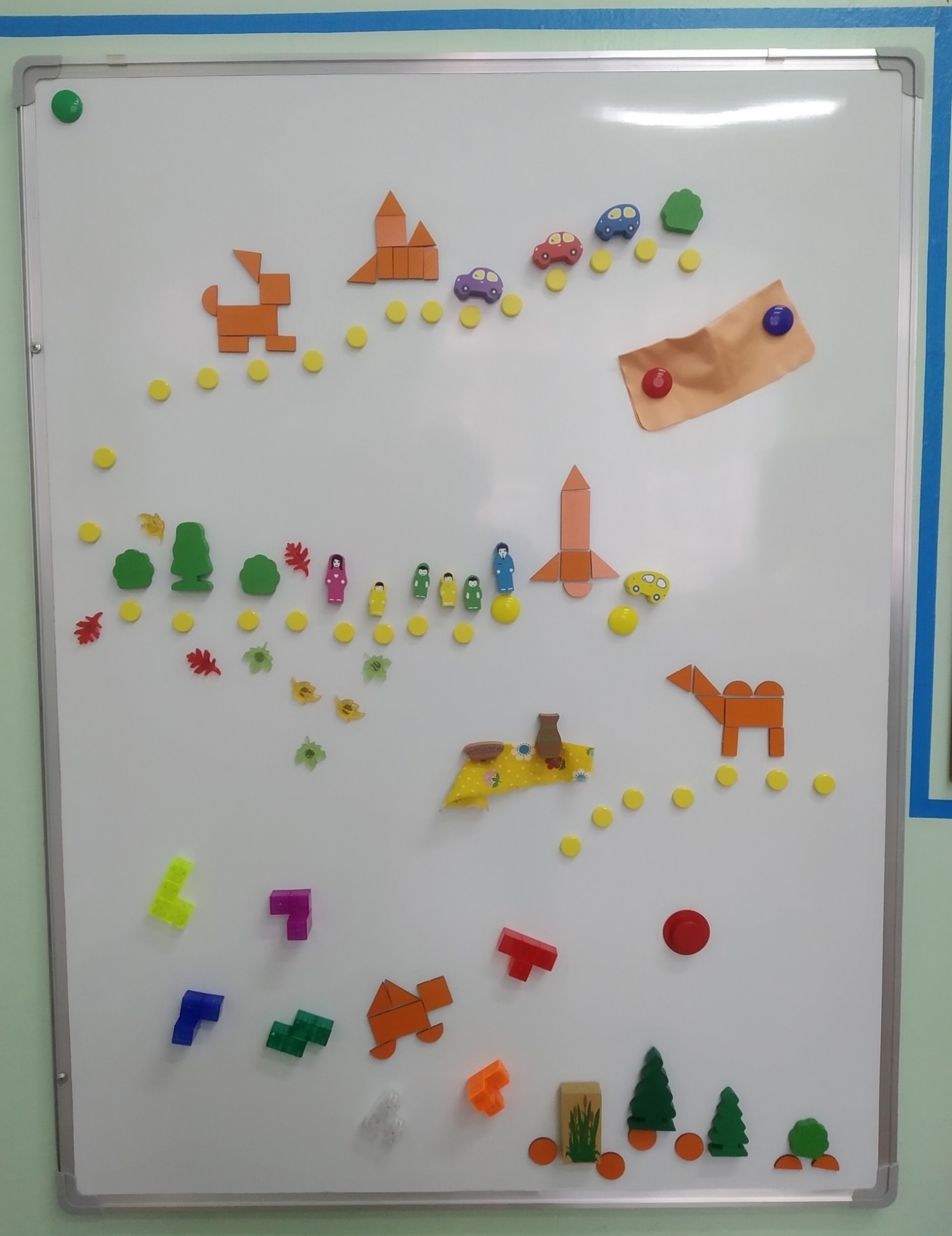 № п/пТемаКоличество академических часов1Презентация «Чудес на магнитной доске»12«Головоломки»23«Мой персонаж»14«Среда обитания моего персонажа»15«Наши обидчики»16«Наши помощники»37«Мы – герои!»38Напутствие «Чудес на магнитной доске»2ИтогоИтого14